dipartimento POLITICHE AGRICOLE E FORESTALI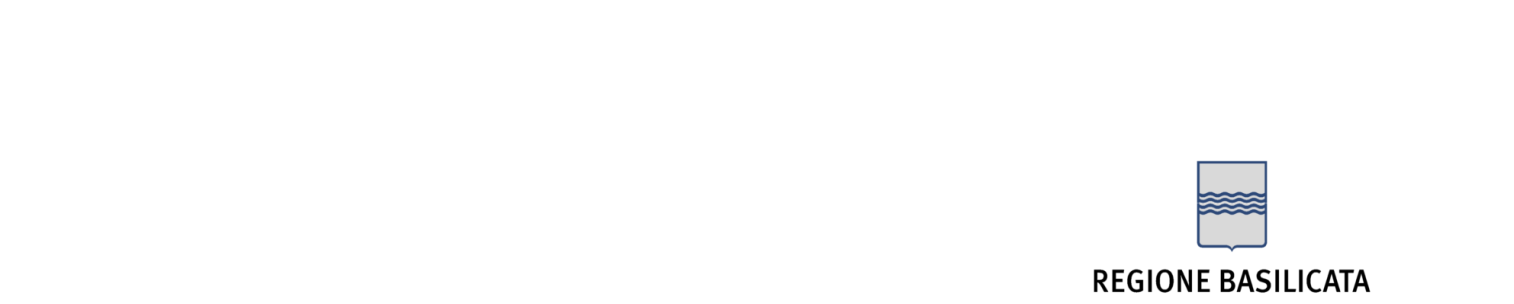 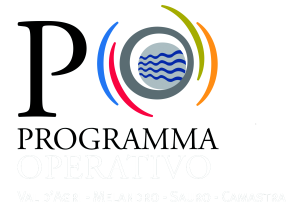 DOMANDA DI CONTRIBUTO DI CUI ALL’AVVISO PER L’EROGAZIONE DI CONTRIBUTI FORFETTARI ALLE AZIDNDE AGRICOLE IN ATTUAZIONE DELLA DGR n° 610 DEL <RIPOV 2020 – 2021 – RETE INTERVENTI PROGRAMMA OPERATIVO VAL D’AGRI – MELANDRO – SAURO – CAMASTRA>REGIONE BASILICATADIPARTIMENTO POLITICHE AGRICOLE E FORESTALIUFFICIO AUTORITA’ DI GESTIONE PSR BASILICATAVIA VERRASTRO 10, 85100 – POTENZAAzienda Proponente:CUAA: Ubicazione azienda (sede legale)Ubicazione azienda (sede/i operative/a)P IVA:REA:Avvio attività:PEC:Legale rappresentante:Luogo e data di nascita: CF: 						CHIEDEdi essere ammesso a partecipare all’avviso per l’PER L’EROGAZIONE DI CONTRIBUTI FORFETTARI ALLE AZIDNDE AGRICOLE IN ATTUAZIONE DELLA DGR n° 610 DEL <RIPOV 2020 – 2021 – RETE INTERVENTI PROGRAMMA OPERATIVO VAL D’AGRI – MELANDRO – SAURO – CAMASTRA>A tal fine CONSAPEVOLE delle responsabilità anche penali assunte in caso di rilascio di dchiarazioni mendaci, formazione di atti falsi e loro uso, e della conseguente decadenza dai benefici concessi sulla base di una dichiarazione non veritiera, ai sensi degli articoli 75 e 76 del decreto del Presidente della Repubblica 28 dicembre 2000, n. 445DICHIARAdi aver preso visione del bando;di essere titolare di azienda agricola attiva e di rispettare tutti i requisiti di ammissibilità;che la condizione della sua azienda rispetto al regime de minimis di cui al Reg. 1408/2013 e ss. mm. ii. è la seguente:Che all’impresa rappresentata NON è STATO CONCESSO nell’esercizio finanziario corrente (2021) e nei due esercizi finanziari precedenti (2019 – 2020) alcun aiuto «de minimis». oppureChe all’impresa rappresentata SONO STATI CONCESSI nell’esercizio finanziario corrente e nei due esercizi amministrativa), finanziari precedenti i seguenti aiuti «de minimis»:DICHIARA ALTRESI che, ai sensi dell’articolo 2, paragrafo 2, del regolamento (UE) n. 1408/2013, l’impresa richiedente:non è parte di una “impresa unica” in quanto non collegata, direttamente o indirettamente, con altre imprese – IPOTESI Aoppureè parte di una “impresa unica”, in quanto collegata, direttamente o indirettamente, con le seguenti imprese aventi sede o unità operativa in Italia – IPOTESI B:(denominazione come risultante da certificato della CCIAA)(via e n. civico, CAP, Comune, Provincia)(denominazione come risultante da certificato della CCIAA)(via e n. civico, CAP, Comune, Provincia)(denominazione come risultante da certificato della CCIAA)(via e n. civico, CAP, Comune, Provincia)Qualora ricorra la suddetta IPOTESI Bche alle altre imprese facenti parte della “impresa unica” di cui è parte anche l’impresa richiedente non sono stati concessi incentivi in forma di aiuti “de minimis” nell’esercizio finanziario in corso e nei due esercizi finanziari precedentioppureche alle altre imprese facenti parte dell’impresa unica SONO STATI CONCESSI nell’esercizio finanziario corrente e nei due esercizi finanziari precedenti i seguenti aiuti «de minimis»:che i ricavi da attività agricola per l’anno 2019, oppure la media del triennio 2017 – 20219 sono pari ad € _________________ (Euro in lettere/00);che per quanto riguarda la manodopera agricola la situazione è la seguente (anno riferimento 2020 oppure triennio 2018 – 2020):che per quanto riguarda l’ordinamento colturale - produttivo prevalente la situazione è la seguente (coerentemente all’ultima validazione del FA 2019)(barrare una sola opzione):	zootecnica o ad ordinamento produttivo misto con allevamento;	orticola;	cerealicola/olivicola/vitivinicola/frutticola/agro-forestaleche è a conoscenza che con la presentazione dell’istanza si acconsente al trattamento dei dati personali, per i soli fini connessi alla gestione della domanda di sostegno, in relazione al D. Lgs. n.196/2003 e ss. mm. ii. e del Reg. UE n. 2016/679, che saranno trattati conformemente anche a quanto previsto dall’art. 111 del Reg. n.1306/2013.Luogo e dataFirmaLA PRESENTE CANDIDATURA VA INVIATA ESCLUSIVAMENTE VIA PEC DEL PROPONENTE O DALLA PEC DI ALTRO SOGGETTO QUALIFICATO (LIBERO PROFESSIONISTA O C.A.A. MUNITO DI DELEGA)Ente concedente Riferimento normativo/amministrativo che prevede l’agevolazione Data provvedimentoNumero provvedimento Reg. UE de minimisConcesso Importo dell’aiuto de minimisEffettivoa) impresasede legalepartita IVAb) impresasede legalepartita IVAn) impresasede legalepartita IVAEnte concedente Riferimento normativo/amministrativo che prevede l’agevolazione Data provvedimentoNumero provvedimento Reg. UE de minimisConcesso Importo dell’aiuto de minimisEffettivoPeriodo di riferimento(2020 oppure media 2020 – 2018)Numero unità con almeno 51 gg/ annueNumero unità con almeno 101 gg/ annueNumero unità assunte a TI